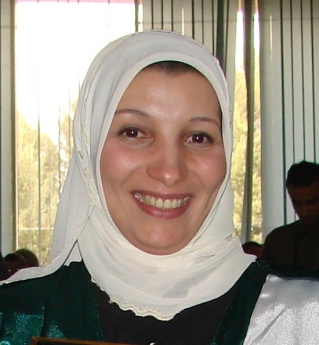 Souad SASSI BOUDEMAGHDate and place of birth: 07/02/1966   à Constantine Algérie Professional address:   University of Constantine 3 Salah BOUBNIDER, Ville universitaire Ali Mendjelli, Constantine Algeria.Usual function: Senior lecturer, research director, Head of research laboratory, responsible of university training. Vice-Rector in charge of Higher Education, Post Graduate Studies, university habilitation and Scientific Research.University degree: Professor.Professional Affiliations: University of Constantine 3 Salah BOUBNIDER Faculty of Architecture and town planning. Department of Project Management.EducationArchitecte d’Etat : 1990 Constantine Algérie Magistère in Urban Design : 1996 Sétif Algérie PHD : 2006 Constantine Algérie.Publications, « Les effets de la “non-participation du public” dans les grands projets urbains. Cas du projet de modernisation de Constantine », in GIS Démocratie et Participation, Actes des 4èmes journées doctorales sur la participation et la démocratie participative, Lille, 13 et 14 novembre 2015, ISSN 2271-7994, URL : http://www.participation-et-democratie.fr/fr/node/2029/KORTI Rafika & SASSI BOUDEMAGH Souad, “Managerial approach in the elaboration of a permanent safeguarding plan”, Procedia - Social and Behavioral Sciences (2016) pp. 34-46, 26-JUL-2016, DOI information: 10.1016/j.sbspro.2016.06.006,  http://dx.doi.org/10.1016/j.sbspro.2016.06.006KORTI Rafika, KALLI Rym, SASSI BOUDEMAGH Souad, LAZRI Youcef, Public actor conscious for the sustainable development, Procedia - Social and Behavioral Sciences (2016) pp. 34-46, 26-JUL-2016, DOI information: 10.1016/j.sbspro.2016.06.006,  http://dx.doi.org/10.1016/j.sbspro.2016.06.006Khorief Ouissem, Sassi Boudemagh Souad. Mahimoud Aissa, Evaluation and Analysis of the Regulations of Health and Safety in the Construction Industry: A Case of Study in Skikda,Algeria.https://waset.org/abstracts/economics-and-management-engineering/40620.Salhi Roumeissa, Messaoudi Karima, Sassi Boudemagh Souad “Identification of Factors Causing Delays in Construction Projects in Algeria”, the journal issue EJEF January April 2018 i1 (http://journals.euser.org/index.php/ejef). Conferences « selected ».       15-16/11/2017: « The application of project management in the tramway of constantine project: best practices and shortcomings», International Symposium on Construction Management and Civil Engineering (ISCMCE- 2017), Skikda, Algeria.2.       20–22/10/2017: « The urban project: metropolization tool and sustainability vector. Case Study "Constantine" & "Bilbao" », International city and civil society organizations summit, Esenler, Istanbul. 3.       22-23/04/2017 : « Ingénierie de projet. Entre le management de projets et la technicité », seminaire pour le compte des Doctorants en Management de Projets, Département de Management de projets, Université Salah Boubnider, Constantine 3. 5.         25/01/2017 : « Le partenariat public privé au service de l’aménagement urbain durable. Vers une nouvelle vision en Algérie » In la 4ème rencontre interdisciplinaire doctorale de l’architecture et de l’aménagement durables. Lyon France. 6.         31/05/2016 – 03/06/2016: “Indicative of the Good Governance: assessment of the degree of participation of the inhabitants in the large urban projects. Case: modernization project of the metropolis of Constantine and master plan of Brisbane” In 12th Symposium on Urban Planning and Environment (UPE 12) / 1st UPE Lusophone Symposium “Cities for us”. Lisbonne, Portugal. 7.         26/05/2016 : “Un système de management de la qualité dans la réalisation du tramway de Constantine. De la norme au terrain » In Journée d’étude « Le management de la qualité des projets dans les entreprises économiques. Normes internationales et réalités algériennes » organisée par Le Laboratoire Architecture, Villes, Métiers et Formation (LAVMF). Université de Constantine 3.  8.         8-9 / 04 /2016: “Urban governance in major development projects: challenges, issues and constraints. Case of Constantine» In CPUD '16 / City Planning and Urban Design. DAKAM. Istanbul. Turquie 9.         13-14 / 11 / 2015 : « Les effets de la “non-participation du public” dans les grands projets urbains. Cas du projet de modernisation de Constantine » In Quatrièmes journées doctorales sur la participation du public et la démocratie participative. Lille. France, Atelier : Les formes de la coproduction participative de l’espace public.10.     05/05/2015 : “Art de la rédaction et la communication scientifique” In les 2èmes journées du jeune chercheur. Faculté du Génie des Procédés Pharmaceutiques. Université de Constantine 3. 11.     27-28 / 04 / 2015: “The "Project" Approach in Urban: A Response to Uncertainty!”. In ICBAU 2015: XIII International Conference on Building, Architecture and Urbanism. Paris. France.12.     27-28/ 04 / 2015: “The Management of the Urban Project between Challenge and Need: The Case of the Modernization Project of Constantine”. In ICBAU 2015: XIII International Conference on Building, Architecture and Urbanism. Paris. France.13.     08-09/04/2015: “The Urban Project and the Urban Improvement to the Test of the Participation, Case: modernization project of Constantine and City of Brothers District Ferrad Zouaghi, Constantine”. In the ICUPRDIS 2015: XIII International Conference on Urban Planning, Regional Development and Information Society, Dubai.14.     01-05/12/2014: «ASSESSMENT OF THE PROJECT MANAGEMENT IN THE TRAMWAY OF CONSTANTINE». In the 3rd virtual international conference on advanced research in scientific areas ARSA 2014 Slovakia.  